Rachel M. Geoffroy2100 Neil Ave, Columbus, OH 43210 • geoffroy.1@osu.edu • (614) 292-2488Academic Position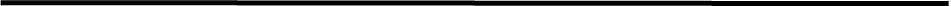 The Ohio State University, Fisher College of BusinessAssistant Professor	Summer 2019 – Present		-Maternity leave 2023Instructor	Summer 2018 – Summer 2019EducationUniversity of Chicago, Booth School of Business	Fall 2018Ph.D. in AccountingUniversity of Chicago, Booth School of Business	Spring 2018Master of Business AdministrationUniversity of Notre Dame, Mendoza College of Business	Spring 2013Bachelor of Business Administration, Magna Cum Laude-Study Abroad at University of OxfordPublished PaperGeoffroy, R. and Lee, H. (2021), The Role of Academic Research in SEC Rulemaking: Evidence from Business Roundtable v. SEC. Journal of Accounting Research. 59 (2) 1-62Working Papers“Electronic Proxy Statements Dissemination and Shareholder Monitoring”-Dissertation “The Effects of SEC Comment Letters on Compensation Contract Efficiency” (Under review, The Accounting Review)-with Sophia Hamm (Tulane) and Brent Schmidt (Penn State)Work in Process“How Do Multiple Regulators Regulate Conflict of Interest (COI) Disclosure? Evidence from Fairness Opinion Providers’ COI Disclosures”	-with Phil Berger (Uchicago), Claudia Impertore (Bocconi), Lisa Liu (Columbia University)	- Presented in the 2021 JAR registered report conference “SEC Comment Letters and Environmental Risk Disclosures”	-with Svenja Dube (Fordham)Teaching ExperienceThe Ohio State University, Fisher College of Business-AMIS 3200: Intermediate Accounting I (Undergrad)	Spring 2019, Fall 2019-present-AMIS 7193: PhD Independent Research (PhD)	Summer 2019-AMIS 3200H: Honors Intermediate Accounting (Undergrad)	Fall 2019-2021University of Chicago, Booth School of BusinessTeaching Assistant-Summer Scholars Financial Accounting (Undergrad)	Summer 2017-Accounting and Financial Analysis 2 (MBA)	Spring 2017-Financial Accounting (Executive MBA)	Fall 2015 & 2016-Financial Accounting (MBA and Undergrad)	Spring 2015-Accounting and Financial Analysis 1 (MBA)	Fall 2014 & Spring 2016Media MentionsThe Effects of SEC Comment Letters on Compensation Contract Efficiency	https://clsbluesky.law.columbia.edu/2023/02/14/the-effects-of-sec-comment-letters-on-compensation-contract-efficiency/The Role of Academic Research in SEC Rulemaking: Evidence from Business Roundtable v. SEC	https://sites.duke.edu/thefinregblog/2021/06/18/the-role-of-academic-research-in-sec-rulemaking-evidence-from-business-roundtable-v-sec/	https://blogs.law.ox.ac.uk/business-law-blog/blog/2021/06/role-academic-research-sec-rulemaking-evidence-business-roundtable-vElectronic Proxy Statements Dissemination and Shareholder Monitoringhttps://corpgov.law.harvard.edu/2019/01/16/electronic-proxy-statement-dissemination-and-shareholder-monitoring/Workshop/Conference PresentationsUniversity of Minnesota Accounting Empirical Research Conference	2023American Accounting Association Annual Meeting (also discussant)	2022Journal of Accounting Research Conference	2020Early Insights in Accounting Webinar	2020University of Illinois- Urbana Champaign	2020Notre Dame Fall Research Conference	2018The Securities Exchange Commission DERA workshop	2018The Ohio State University	2018Florida International University	2018Tulane University	2018University of California Los Angeles	2018Annual Accounting Research Conference in Honor of Nicholas Dopuch (poster)	2017University of Chicago	2016, 2017NASA Missouri Space Grant Consortium	2009Conferences AttendedUniversity of Illinois PwC Young Scholars Research Symposium V	2023Annual Accounting Research Conference in Honor of Nicholas Dopuch	2022University of Notre Dame Research Conference	20222022 EYARC Colloquium	2022Financial Accounting and Reporting Section (FARS) Midyear Meeting (Discussant)	2022RAST Conference (virtually)	2021-2022Journal of Business Finance & Accounting Capital Markets Conference	2021Ohio State Tax Research Symposium	2021Columbia University Burton Conference	2021University of Illinois PwC Young Scholars Research Symposium V	2021Stanford Accounting Summer Camp	2020Global Issues in Accounting Conference	2019Midwest Accounting Research Conference (Discussant)	2019AAA New Faculty Consortium	2019Financial Accounting and Reporting Section (FARS) Midyear Meeting (Discussant)	2019 – 2020Midwest Accounting Research Conference	2018AAA Annual Meeting (Moderator)	2017Harvard Business School Information, Markets, and Organizations Conference	2017Wharton Spring Accounting Conference	2017University of Notre Dame Research Conference	2016 – 2019UNC Tax Doctoral Seminar	2016Journal of Accounting Research Conference	2014 – 2023Selected Grants, Awards, and HonorsBernstein Center Faculty Research Grant (for coauthored work with Lisa Liu)	2021PSC CUNY Research Foundation Grant (for coauthored work with Heemin Lee)	2018OSU Small Research Grant	2018Exceptional Service to the University of Chicago’s Executive MBA Program 	2016Katherine Dusak Miller PhD Fellowship 	2016 – 2017NASA Missouri Space Grant 	2008Professional and Service ActivitiesAd Hoc Reviewer – Contemporary Accounting Research, Journal of Accounting Research, Journal of Business Ethics, Journal of Business Finance and Accounting, The Accounting Review, AAA Annual Meeting (2015, 2022), AAA FARS Midyear Meetings (2017 – 2022), Hawaii Accounting Research Conference (2020, 2023 & 2024)Member, FARS Ad Hoc Committee of Integrating Practice and Research (2021) and FARS Integrating Research and Practice Committee (2023)Track chair, 2022 AAA Annual Meeting (AAA) Research Committee- Current Issues in Accounting subsectionDissertation Committee Member- Daniel Yang (Hong Kong University of Science and Technology)Graduate Faculty Representative for Dissertation Defense- Giselle Alejandra Guanes Melgarejo, Engineering Education (2022), Jae Hyeong Park, DMA in Orchestral Conducting (2023)Organizer- The Ohio State University 2022-2023 ColloquiumStudent Organization Advisor- Black Swan Investing ClubFaculty chaperon- Accounting Honor’s 2022 Chicago TripOhio State University, Accounting Department Committees- Student Awards Committee (2018-2019), Undergraduate Committee (2019-2021), Honors Program Committee (2019- present), PhD Program Committee (Spring 2022), Recruiting Committee (Fall 2022-present)Edward F. Hayes Graduate Research Forum faculty judge 2002(Abstracts only) & 2023